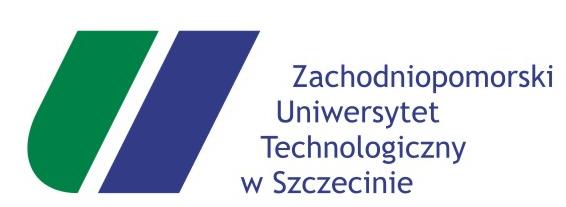 O Ś W I A D C Z E N I EOświadczam, że jako Wykonawca biorący udział w zapytaniu ofertowym na:Przebudowa komina usytuowanego przy ul. Sikorskiego 39 w Szczecinie, polegająca na częściowej jego rozbiórce wraz z opracowaniem projektu ww. przebudowy zgodnie 
z ekspertyzą budowlanąspełniam warunki udziału: posiadam uprawnienia do wykonania określonej działalności, posiadam wiedzę i doświadczenie do wykonania zamówienia,dysponuję odpowiednim potencjałem oraz osobami zdolnymi do wykonania zamówienia,znajduję się w sytuacji ekonomicznej i finansowej zapewniającej wykonanie zamówienia.Szczecin, dnia...........................				.................................................                              (podpis i pieczęć firmy)